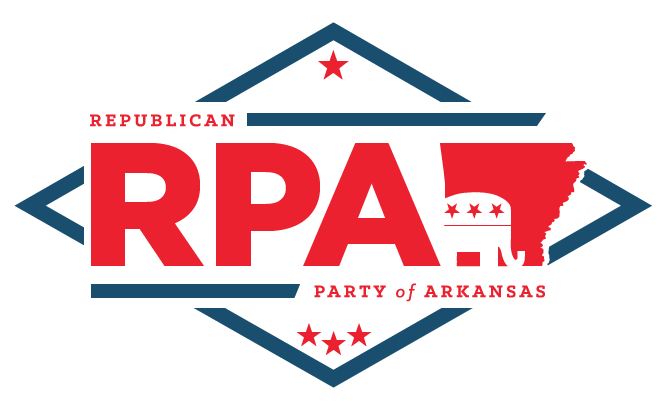 2020 NATIONAL CONVENTION DELEGATE/ALTERNATE FILING FORMAFFIDAVIT OF ELIGIBILITYI, ________________________________________________________,             (Printed name of candidate as it is to appear on the ballot) do hereby state on oath that I am a resident and qualified voter of ________________ County, Arkansas in the _________________ Congressional District.  I am eligible to seek nomination for the position of Delegate or Alternate to the 2020 Republican National Convention in Charlotte, North Carolina August 24-27, 2020.  I seek nomination as a Delegate or Alternate representing the following candidate for the Republican nomination for President of the United States: ______________________________.  I understand that this declaration is binding.               (Printed name of Presidential Candidate)I understand that I will be a candidate for Delegate or Alternate at the Special District Convention on May 2, 2020.  Further, I am eligible to be a candidate at the State Committee Meeting on May 30, 2020.  I understand that I will be wholly responsible for the cost of attendance at the National Convention, if elected, including (but not limited to) airfare, lodging, and meal expenses.  I will complete the filing requirements by payment of the $250 filing fee by 5:00 p.m. on March 2, 2020.Signed this ____ day of __________, 2020Home phone:_______________                                        __________________________Cell Phone: ________________				Candidate Signature                                                                                           __________________________                                                                                                 Mailing Address							       __________________________                                                                                                  City, State, ZIP CodeSTATE OF ARKANSASCOUNTY OF ____________________Subscribed and sworn to before me this ___________ day of _______________, 2020							______________________________                                                                                                 Notary PublicMy commission expires:_______________________       